УПРАВЛЕНИЕ ОБРАЗОВАНИЯул. Павленко, 1, г. Симферополь, Республика Крым,  Российская   Федерация,  295000, тел./факс: (3652) 272-632  Е-mail: simfroo@simfmo.rk.gov.ruОт___11.01.2018___ №_27/01-14на №  _________________________Руководителям МБОУ Управление образования администрации Симферопольского района согласно письму ГКУ РК «Центр оценки и мониторинга качества образования» от 10.01.2018 № 07/04-07 сообщает, что повторно допускаются к написанию итогового сочинения (изложения) в сроки, установленные расписанием проведения итогового сочинения (изложения):обучающиеся,     получившие   по     итоговому	     сочинению  (изложению) неудовлетворительный результат («незачет»);обучающиеся и лица, не явившиеся на итоговое сочинение (изложение) по уважительным      причинам      (болезнь      или    иные     обстоятельства, подтвержденные документально);обучающиеся и лица, не завершившие сдачу итогового сочинения (изложения) по уважительным причинам (болезнь или иные обстоятельства, подтвержденные документально);обучающиеся, удаленные во время написания сочинения (изложения) за нарушение Порядка проведения итогового сочинения.Регистрация участников второго этапа написания итогового сочинении (изложении) проводится на основании их заявлений и согласий на обработку персональных данных в организациях, осуществляющих образовательную деятельность, в которых обучающиеся осваивают образовательные программы среднего общего образования.Ответственный за регистрацию в образовательной организации, в которой были зарегистрированы участники, имеющие право на повторный допуск к участию в итоговом сочинении (изложении), организует регистрацию данных участников, согласно поданным ими заявлениям и (или) документам, подтверждающим причины неявки или досрочного завершения работы. Комплект документов, являющихся основанием для повторной регистрации участника итогового сочинения (изложения), хранится в образовательной организации, осуществляющей процесс регистрации.До 17 января 2018 предоставить на электронный адрес 22Nasty22@mail.ru информацию об участниках II этапа итогового сочинения (согласно приложению). Если таких детей в школе не имеется, то ответ предоставить в произвольном виде.Согласно Графику внесения сведений в РИС обеспечения проведения ГИА-11 на 2018 год 18  января  2018 года с 13:00 до 15:00 базу данных РИС «Планирование ГИА (ЕГЭ)» (экспортируемый ключ) с зарегистрированными участниками на II этап итогового сочинения (если таковые имеются) предоставить в управление образования администрации Симферопольского района.Приложение: на 1 л. в 1 экз.Начальник управления образования                                           С.В. ДмитроваА.А. Вокалова +79788352165АДМІНІСТРАЦІЯСІМФЕРОПОЛЬСЬКОГО РАЙОНУРЕСПУБЛІКИ КРИМАДМИНИСТРАЦИЯСИМФЕРОПОЛЬСКОГО РАЙОНА РЕСПУБЛИКИ КРЫМКЪЫРЫМ ДЖУМХУРИЕТИ СИМФЕРОПОЛЬ БОЛЮГИНИНЬИДАРЕСИ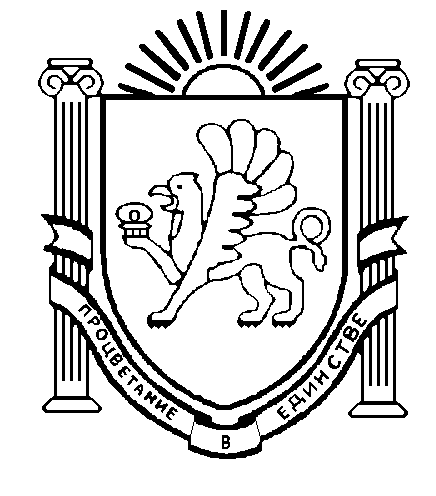 